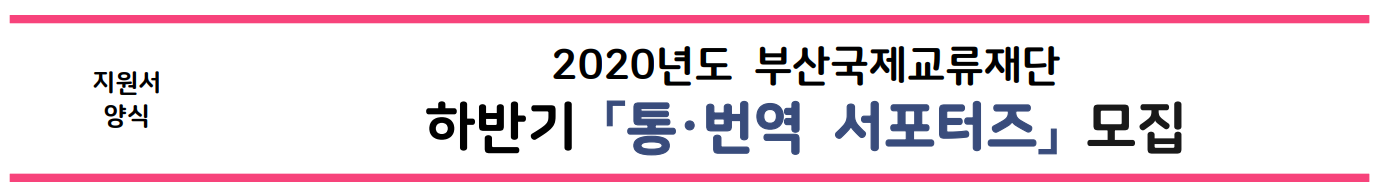 *국적 : 귀화자의 경우 ‘출생국가’ 표기        *비자타입 : 외국인만 작성하시면 됩니다.위 기재사항은 모두 사실과 다름이 없으며, 활동에 적극적으로 참여하겠습니다.년 월 일 작성자 (서명)재단법인부산광역시국제교류재단 귀중기본사항기본사항기본사항기본사항성 명성 별□ 남 □ 여직 업생년월일년 월 일휴 대 폰이 메 일주 소*국 적*비자타입지원언어 *해당언어에 체크(√)해 주세요.지원언어 *해당언어에 체크(√)해 주세요.지원언어 *해당언어에 체크(√)해 주세요.지원언어 *해당언어에 체크(√)해 주세요.지원언어 *해당언어에 체크(√)해 주세요.지원언어 *해당언어에 체크(√)해 주세요.영 어베트남어러시아어우즈벡어캄보디아어미얀마어활동가능시간 *가능한 시간에 모두 체크(√)해 주세요.활동가능시간 *가능한 시간에 모두 체크(√)해 주세요.활동가능시간 *가능한 시간에 모두 체크(√)해 주세요.활동가능시간 *가능한 시간에 모두 체크(√)해 주세요.활동가능시간 *가능한 시간에 모두 체크(√)해 주세요.활동가능시간 *가능한 시간에 모두 체크(√)해 주세요.활동가능시간 *가능한 시간에 모두 체크(√)해 주세요.활동가능시간 *가능한 시간에 모두 체크(√)해 주세요.요일월화수목금토 일오전오후언어자격증 *해당자만 최대 4개까지 작성해 주세요.언어자격증 *해당자만 최대 4개까지 작성해 주세요.①②③④통·번역 관련 경력 *해당자만 최대 4개까지 작성해 주세요.통·번역 관련 경력 *해당자만 최대 4개까지 작성해 주세요.통·번역 관련 경력 *해당자만 최대 4개까지 작성해 주세요.통·번역 관련 경력 *해당자만 최대 4개까지 작성해 주세요.기 간활동명직책/역할활동내용자기소개서(개인정보보호법 제15조 관련)본 신청서를 제출함으로써 아래와 같이 개인정보를 수집 및 이용하는 것에 동의합니다.개인정보의 수집 및 이용 동의: (재)부산광역시국제교류재단은 『통·번역 서포터즈 모집』을 목적으로 신청자의 성명, 성별, 직업, 생년월일, 휴대폰, 이메일, 주소, 국적, 비자타입 등의 개인정보를 수집하며, 수집된 개인정보는 제3자에게 제공하거나, 해당 목적 이외에 사용하지 않습니다.